สนพ.2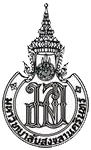 กรณียืมเงินทดรองจ่ายบันทึกข้อความส่วนงาน   ภาควิชา................................  คณะอุตสาหกรรมเกษตร     โทร………….…ที่  มอ      					 วันที่.................................................... เรื่อง	ขออนุมัติจัดซื้อ/จัดจ้างพัสดุ พร้อมเบิกจ่ายเงินทุนวิจัยจากกองทุนเพื่อส่งเสริมการอนุรักษ์พลังงานเรียน	รองอธิการบดีฝ่ายระบบวิจัยและบัณฑิตศึกษา ผ่านคณบดีบัณฑิตวิทยาลัย		ตามที่.....................(ชื่อ นศ.ผู้รับทุน)...................... ได้รับการจัดสรรทุนวิจัยจากกองทุนเพื่อส่งเสริมการอนุรักษ์พลังงาน ปีงบประมาณ......................... นั้น บัดนี้ นักศึกษาผู้รับทุนมีความประสงค์จะจัดซื้อพัสดุเพื่อใช้ในงานวิจัย เรื่อง.................................................................................................................................................................................................................................................................................................................................................................................................ตามเอกสารที่แนบ จำนวน.......................ฉบับ รวมเงิน..................................บาท  และขอเสนอแต่งตั้งกรรมการตรวจรับพัสดุ ดังนี้  1.......................................................2.......................................................................3...............................................		จึงเรียนมาเพื่อโปรดพิจารณาอนุมัติการจัดซื้อ/จัดจ้าง พร้อมเบิกจ่ายเงิน จำนวน  ......................... บาท(...........................................................................................)จากกองทุนเพื่อส่งเสริมการอนุรักษ์พลังงาน แผนเพิ่มประสิทธิภาพ / แผนพลังงานทดแทน  ปีงบประมาณ................. โครงการย่อยสนับสนุนทุนวิจัยสำหรับนักศึกษาระดับอุดมศึกษา เพื่อชดใช้สัญญายืมเงินกองทุนเพื่อส่งเสริมการอนุรักษ์พลังงาน เลขที่.............................ด้วย จะเป็นพระคุณยิ่ง						(……………….................….....................................)					                       อาจารย์ที่ปรึกษา  คณะต้นสังกัดของนักศึกษาบัณฑิตวิทยาลัยเรียน   รองคณบดีฝ่ายวิชาการและบัณฑิตศึกษา         ผ่านคณบดีคณะอุตสาหกรรมเกษตร	เพื่อโปรดทราบ  การเงินคณะได้ตรวจสอบหลักฐานถูกต้องแล้ว และเห็นสมควรเสนอบัณฑิตวิทยาลัยเพื่อพิจารณาดำเนินการขออนุมัติการจัดซื้อ/จัดจ้างพัสดุ และเบิกจ่ายเงิน ทุนวิจัย จากกองทุนเพื่อส่งเสริมการอนุรักษ์พลังงาน เพื่อชดใช้สัญญายืมเงินให้แก่บัณฑิตวิทยาลัยต่อไปเจ้าหน้าที่คณะฯ ลงนามผู้บริหารคณะฯ ลงนามเรียน รองอธิการบดีฝ่ายระบบวิจัยและบัณฑิตศึกษา ผ่านคณบดี บว.	เพื่อโปรดพิจารณาอนุมัติการจัดซื้อ/จัดจ้างพร้อมเบิกจ่ายเงิน จำนวน…………………………………………….……. บาท จากกองทุน สนพ. แผนเพิ่มประสิทธิภาพ/แผนพลังงานทดแทน ปีงบประมาณ................. เพื่อชดใช้สัญญายืมเงิน เลขที่…………………..…… และขอแต่งตั้งกรรมการตรวจรับพัสดุตามที่เสนอ